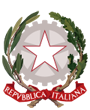 MINISTERO DELL’ISTRUZIONE E DEL MERITOUFFICIO SCOLASTICO REGIONALE PER IL LAZIOISTITUTO TECNICO COMMERCIALE E PER GEOMETRI “ENRICO FERMI”Via Acquaregna, 112 –tel 06 121126985 / 6 00019 TIVOLICod. Fisc. 86000020585 –Cod. Ist. RMTD07000G- e-mail rmtd07000g@istruzione.itTABELLA VALUTAZIONE TITOLIINDICARE LA LETTERA DEL RUOLO PER IL QUALE SI INTENDE CANDIDARSI _______________TITOLI CULTURALIPuntiDa compilareLaurea specifica magistrale o quadriennale vecchio ordinamento 12Laurea triennale o diploma di istruzione secondaria superiore 7CORSI POST-LAUREA di livello universitario coerenti con la tematica della dispersione scolastica (master, corsi di specializzazioni, dottorati di ricerca, etc.) max 9 punti3CERTIFICAZIONI INFORMATICHE EIPASS-AICA o altri soggetti accreditati 0,50 max 1 punto 0.5Attestati/Corsi area tematica: dispersione scolastica, didattica inclusiva, metodologie didattiche, competenze di base. Per ogni corso di durata pari o superiori a 10 ore max 6 punti2corsi di formazione su tecnologie digitali max 2 punti1TITOLI PROFESSIONALIIncarichi svolti all’interno delle istituzioni scolastiche che implicano aspetti organizzativi (es. funzioni strumentali, collaborazioni con la Dirigenza, figure di sistema, ecc.) max 93Incarico di Componente Nucleo Interno di Valutazione/Referente Invalsi-legalità-Inclusione -Bullismo nell’ultimo triennio max 3 punti1Esperienza di docenza/tutor in progetti PON, o finanziati dal MIUR o USR max 16 punti4Esperienze documentate di gestione dei rapporti con gli Enti Locali e del terzo settore max 10 punti5Referente di progetti attinenti alla tematica max 3 punti1Esperienze documentate di coordinamento e organizzazione diretta di progettualità complesse (es. PON, ERASMUS+, PNSD, ecc.) max 6 punti3Incarico nell’ambito INFORMATICO E/O in seno al team dell’innovazione digitale max 10 punti 5Incarico di componente commissione PNRR team per la dispersione in fase di candidatura progetto5Luogo e dataFirma del Partecipante_______________, __________________________________________